登录/注册页面版本更新说明登录页面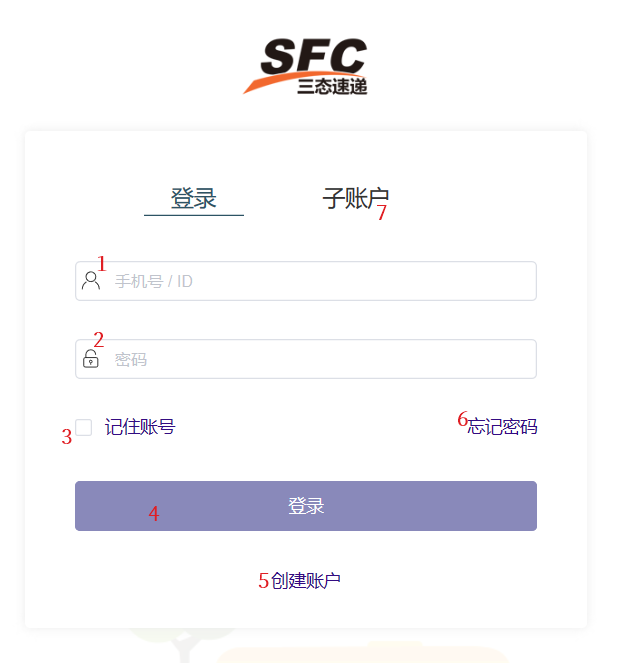 输入手机号或ID(用户名稍后更新支持)输入完成后，或对当前输入内容做检测。需为13位纯数字(手机号码)或X0000(ID)格式，若不符则提示
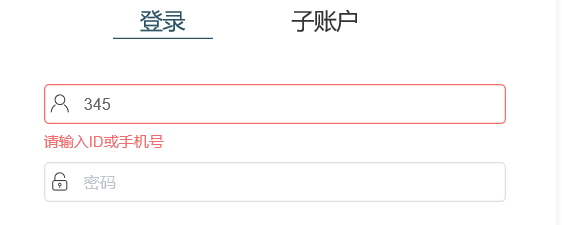 若输入正确则提示无文字提示并改变输入框颜色
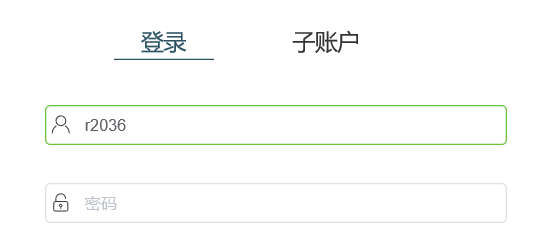 密码输入与账户信息匹配的密码默认为密文显示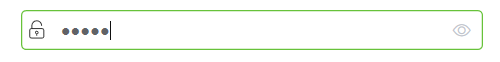 可点击眼睛图标切换为明文显示(页面刷新后失效)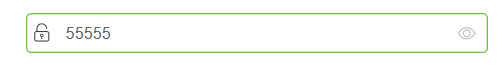 记住账号勾选后，在当前页面保存上次登录成功的账户信息，以便下次直接输入密码快捷登录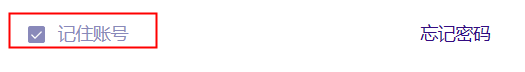 登录按钮当账户及密码输入合法时(仅验证格式)，则登录按钮由禁用状态(不可点击)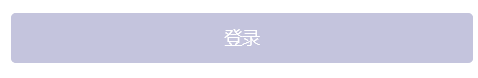 变为可用状态(可点击)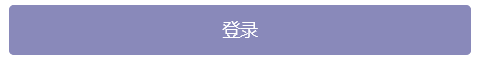 点击后，系统会对账户及密码进行验证，若错误则提示错误信息；若正确则跳转至客户首页创建账户对于未注册的客户，可通过点击该链接，跳转注册页面创建账户。具体说明见注册页面子账户注册页面以下注册信息皆为必填项目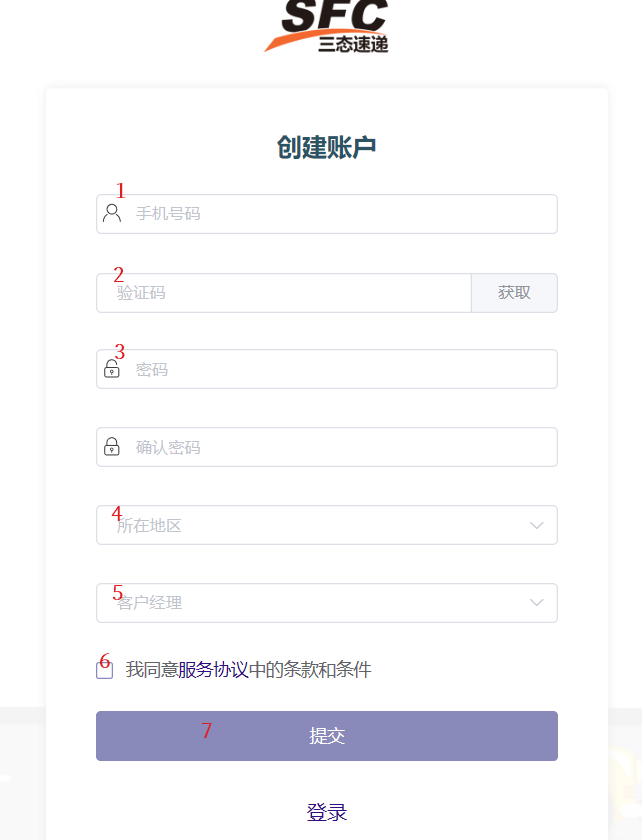 手机号码需输入中国的手机号码，会对手机格式进行验证，支持三大运营商及虚拟运营商的各号段若输入错误则提示
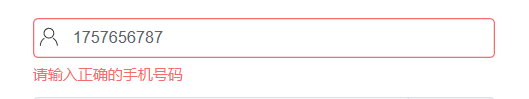 输入正确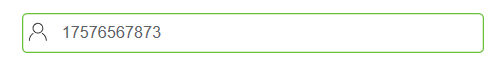 验证码为保证客户信息的有效性，在客户注册时，会通过短信验证码验证手机号码的真实性客户输入手机号后，可点击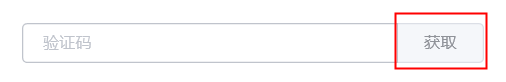 客户已填写正确的手机号，点击后系统会下发一条短信到客户填写的手机号码，客户可通过短信获取到验证码后填入。验证码为不超过6位的数字组成。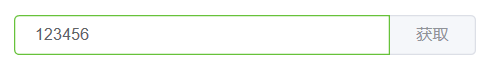 密码及确认密码设置账户登录密码，2次输入需一致，切需大于6位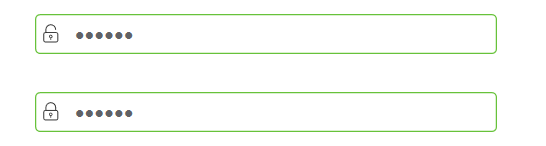 区域及客户经理选择选择区域后，会关联显示负责该区域的客户经理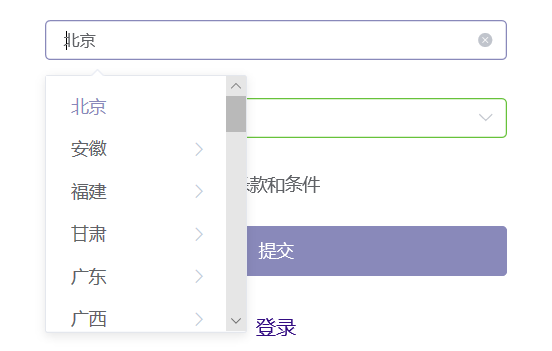 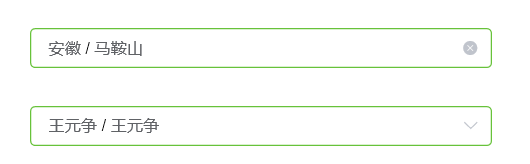 提交按钮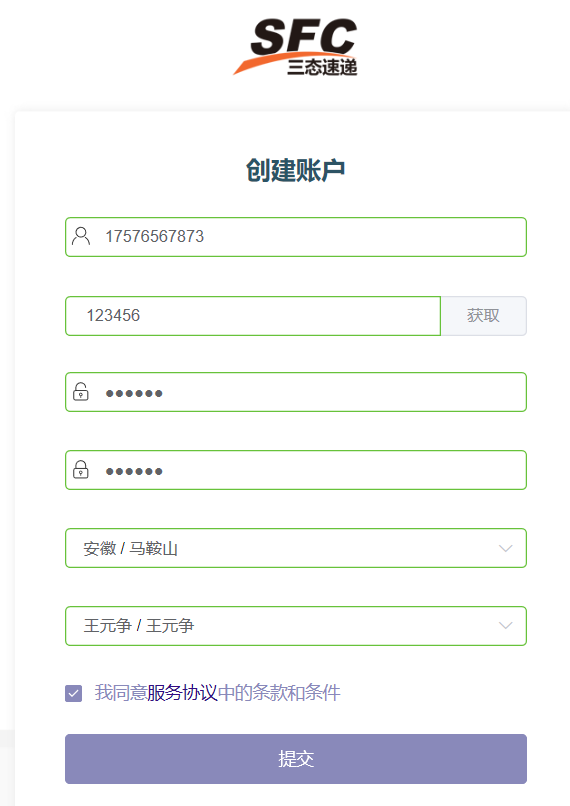 所有信息都合法填写(仅验证格式)，并勾选同意服务协议后，可点击提交按钮进行账户注册。若信息都通过，则注册成功，并跳转登录页面。若信息未通过后台验证，则提示错误。